SJMS Research Report: 2004 (condensed from original Rhodes University report) https://www.ru.ac.za/media/rhodesuniversity/content/research/documents/RESEARCH_REPORT_2004.pdf JOURNALISM AND MEDIA STUDIESOf the 17 full-time teaching staff employed in the Department of Journalism and Media Studies, 5 were dedicated primarily to the teaching of media theory (which forms the academic component of the degree) and 12 to the teaching of primarily production-based courses (television, radio, print, new media, photojournalism, and design).The research output figures for 2004 indicate that staff teaching media theory were responsible for book chapters and journal publications, while the production teachers were responsible for creative works. Staff published 6 articles in peer reviewed journals (with another accepted for publication) while a number of articles were also published in technical publications and the mass media. Our conference participation was strong, with 21 papers presented at a broad range of academic and professional meetings throughout the year. In addition, seven of our Master’s students presented papers at the SACCOM Conference at UPE (29 September – 1 October 2004).In 2005 we will have 53 MA and 3 PhD students registered in our department. We expect six or seven to graduate inApril 2005.Other highlights include:The department successfully convened the 8th Highway Africa conference and the 5th African EconomicsEditor’s conference. These two conferences represent the largest annual gathering of African media professionals.Cue, the official newspaper of the National Arts Festival, produced 10 editions while 3 editions of the newspaper Open_Source, were produced during the Highway Africa conference.CueTV produced 14 inserts and two documentaries for SABC Africa during the National Arts Festival.Mr Rod Amner undertook a 10 day research trip to two prestigious journalism schools based in the USA, theUniversity of Missouri-Columbia and Columbia University in New York, to produce an in-depth case study to help the department best utilise its newly acquired newspaper, Grocott’s Mail, as both an educational resource and a local newspaper.Professor Guy Berger designed and fundraised for two research projects – one for Catia on the coverage ofICT policy issues in six African countries, and the other for the IDRC on the use of ICTs in eight SouthernAfrican countries; as well as managed a research project by visiting Belgian scholar Gebert van der Berghe into SA media coverage of the Convergence Bill.Ms Carol Christie managed a research project titled ‘Survey and analysis of Grocott’s Mail readership, June2004.Professor’s Jeanne Prinsloo and Larry Strelitz were commissioned by Gender Links to design their research project, undertaken in 6 Southern African countries, which examined the gendered consumption of news media in Southern Africa.PROFESSOR L. STRELITZDEPUTY-HEAD OF DEPARTMENTBOOKS/CHAPTERS/MONOGRAPHSGarman,AGarman,A. (eds). Rhodes Journalism Review. Grahamstown. 2004. 24Strelitz,LNStrelitz,LN. "Theoretical framework". In: Rama, K. (eds) My Views on the News: The Southern African Gender andMedia Audience Study. Gender Links. Johannesburg. 2004. 119-123.PUBLICATIONS RESEARCH JOURNALS IN ABSTRACT AND/OR FULL PAPERBerger,GBerger,G. "More media for Southern Africa? The place of politics, economics and convergence in developing media density". Critical Arts. 2004. 18(1), 42-75.Prinsloo,JPrinsloo,J. "Examining the examination: The ‘worlding’ of the Matriculation language examinations in KwaZulu-Natal". Perspectives in Education. 2004. 22(1), 81-97.Steenveld,LSteenveld,L. "Transforming the media: A cultural approach". Critical Arts. 2004. 18(1), 92-115.Strelitz,LNStrelitz,LN. "Understanding University Student Media Preferences through the discourses of 'Realism' and 'Quality'".Communicatio. 2004. 30(2), 36-49.Strelitz,LN. "Against Cultural Essentialism: Media reception among South African youth". Media Culture and Society.2004. 26(5), 625-641.OTHER PUBLICATIONSBerger,GBerger,G. "When pride is a virtue". Centennial. 2004. 52-55.Berger,G. "Media Transformation scorecard". Journal of Marketing. 2004. 10, 36.Berger,G. "WSIS misses. But the media could make it a hit". Media Development. 2004. 12-16.Berger,G. "Problematizing race for journalists: Critical reflections on the South African Human Rights CommissionInquiry". Race, Gender & Class. 2004. 11(2).Berger,G. "The new media maelstrom. New technologies promise a wealth of media and message". Garman, A. (eds)Rhodes Journalism Review. Grahamstown. 2004. 24, 39.Berger,G. "South Africa". So This is Democracy? . Windhoek. 2004.Berger,G. "Farewell to the elder statesman". Sowetan. 2004.Berger,G. "Journalism wallows in its own muck". This Day. 2004. 11.Berger,G. "Introduction to book". Travelling Light. Natal Press. Pietermaritzburg. 2004.Berger,G. "Fortnightly column in the Mail and Guardian". www.mg.co.za/converse. 2004.JMSJMS. "9 editions". Cue. Dupli-Print. Grahamstown. 2004.Mitchell,DMitchell,D. "Students Broadcast at Grahamstown Festival". Jones, K. (eds) AV Specialist. Doddington. Johannesburg.2004. 79, 8-12.Prince,EPrince,E. "3 Articles". Y Mag and Hype. 2004.Vasques,VVasques,V. "All wired up and everywhere to go". Media Toolbox. 2004.RESEARCH PAPERS PRESENTED AT ACADEMIC/SCIENTIFIC CONFERENCES(PROCEEDINGS, BOOKLETS and ATTENDANCE)Local Conferences (Within South Africa)Amner,RAmner,R. IDASA. Pretoria. 2004.Amner,R. Steve Biko Media Week 2004. Rhodes University, Grahamstown. April 2004.Amner,R. "Learning from Grocott's Mail". SACCOM. University of Port Elizabeth, Port Elizabeth. October 2004.Berger,GBerger,G. "Past Performance and future practice: Journalism teaching in South Africa 1994-2014, Paper for 10 years of Media Freedom". SANEF. Various, Cape Town, Durban, Johannesburg and Grahamstown. Duration 2004.Berger,G. Africa Conference on Freedom of Expression. Pretoria. February 2004.Berger,G. "Protection of journalistic sources: Between you, me and the subpoena". Africa Conference on Freedom ofExpression. Pretoria. February 2004.Berger,G. "Making an intervention on poverty: What we can do?". SANEF. Durban. May 2004.Berger,G. "Ten years of teaching journalism: The onion model of our business Presentation on a panel about journalism education". Alumni Celebration event. Rhodes University, Grahamstown. July 2004.Berger,G. "Presentation to conference of student media, convened by Activate Newspaper". Captives ofCommunication. Rhodes University, Grahamstown. August 2004.Berger,G. "The view in the rear-mirror does not give much guidance". Critical Tradition Colloquium. RhodesUniversity, Grahamstown. August 2004.Berger,G. "Media making the information society". 8th Highway Africa. Rhodes University, Grahamstown. September 2004.Berger,G. "Ten Years of Media Education and Training". Colloquium on Journalism Education and Training. RhodesUniversity, Grahamstown. October 2004.Berger,G. SACCOM. University of Port Elizabeth, Port Elizabeth. October 2004.Berger,G. "Ethics and Excuses: The scapegoating of Vusi Mona". SACCOM. University of Port Elizabeth, PortElizabeth. October 2004.Berger,G. "Debugging the media and some messy matters. Suggestions for Khomanani on the use of newspaper adverts". Meropa Communications seminar. Johannesburg. November 2004.Berger,G. African Economic Editors Forum. Johannesburg. December 2004.Christie,CChristie,C. "Transformation and teaching in a small town newspaper". SACCOM. University of Port Elizabeth, PortElizabeth. September 2004.Christie,C. "Ten Years of Media Education and Training". Colloquium on Journalism Education and Training. Rhodes University, Grahamstown. October 2004.Christie,C. SACOMM. University of Port Elizabeth, Port Elizabeth. October 2004.Du Toit,JDu Toit,J. SACOMM. University of Port Elizabeth, Port Elizabeth. October 2004.Garman,BGarman,B. Annual Design Indaba Conference. Cape Town. February-March 2004.Kabwato,CKabwato,C. "Internet Governance in Africa". The Internet Corporation for Assigned Names and Numbers (ICANN).Cape Town Convention Centre, Cape Town. November-December 2004.Kabwato,C. Sithengi Film & Television Market -'NGO Forum: Production and Distribution of Videos forDevelopment'. Cape Town. November 2004.Kabwato,C. "WSIS and Africa - What are the implications for the filmmaker?". Communications for DevelopmentForum. Grabouw, Western Cape. November 2004.Kabwato,C. Conference of the Internet Corporation for Assigned Names and Numbers (ICANN). Cape Town.December 2004.Mitchell,DMitchell,D. NIZA. Cape Town. March 2004.Prince,EPrince,E. "Ten Years of Media Education and Training". Colloquium on Journalism Education and Training. RhodesUniversity, Grahamstown. October 2004.Prinsloo,JPrinsloo,J. "The Representations of Fathers in the Media". The Fatherhood Project, HSRC. New Africa Museum,Johannesburg. June 2004.Prinsloo,J. "Reflecting on Gender and Media Audience Research". Gender and Media Summit. Johannesburg.September 2004.Prinsloo,J. "Where have all the fathers gone? Media(ted) representations of fatherhood". SA CommunicationAssociation. University of Port Elizabeth, Port Elizabeth. September 2004.Steenveld,LSteenveld,L. "Ten Years of Media Education and Training". Colloquium on Journalism Education and Training.Rhodes University, Grahamstown. October 2004.Steenveld,L. SACOMM. University of Port Elizabeth, Port Elizabeth. October 2004.Strelitz,LStrelitz,L. "Cultural Authenticity, Realism and Polysemic Texts". Annual Conference of South African Communication Association (SACOMM). University of Port Elizabeth, Port Elizabeth. September-October 2004.Vasques,VVasques,V. The Internet Corporation for Assigned Names and Numbers (ICANN). Cape Town Convention Centre,Cape Town. November-December 2004.Vasques,V. "Ten Years of Media Education and Training". Colloquium on Journalism Education and Training. Rhodes University, Grahamstown. October 2004.RESEARCH PAPERS PRESENTED AT ACADEMIC/SCIENTIFIC CONFERENCES(PROCEEDINGS, BOOKLETS and ATTENDANCE) International Conferences (Outside South Africa)Berger,GBerger,G. "Media & Aids: How we can do better". Asia Media Summit 2004. Kuala Lumpur. Asia. April 2004.Berger,G. Africa Telecommunications Conference, convened by ITU. Cairo. May 2004.Berger,G. The Role and Place of the Media in the Information Society in Africa and the Arab Region. Marrakech.Morocco. November 2004.Berger,G. "Participated in strategic planning meeting of NIZA". NIZA. Amsterdam. Netherlands. November 2004.Kabwato,CKabwato,C. "WSIS and the Media: A re-look at Geneva 2003 and the Way Ahead". The Role and Place of the Media in the Information Society in Africa and the Arab Region. Marrakech. Morocco. November 2004.Prinsloo,JPrinsloo,J. "Foucault for Africa: The relevance of Foucauldian theory in Post-apartheid South Africa". CrossroadsCultural Studies Conference. University of Urbana-Champagne, Illinois. USA. June 2004.CONCERTS, EXHIBITIONS, PERFORMANCES, WORKSHOPS ETC.Amner,RAmner,R. Research. "Grocott's Mail". 10 day research trip to two prestigious journalism schools based in the USA, theUniversity of Missouri-Columbia and Columbia University in New York, to produce an in-depth case study to help the department best utilise its newly acquired newspaper, Grocott's Mail, as both an educational resource and a local newspaper. 2004.Berger,GBerger,G. Presenter. "State of South African media". Presentation at Department of Journalism and MassCommunication. University of Stockholm. Sweden. 29 November 2004.Berger,G. Presenter. "New media, Africa and 2020". Presentation at Department of Journalism and MassCommunication. University of Stockholm. Sweden. December 2004.Berger,G. Design and fundraising. Catia - coverage of ICT policy issues in six African countries and IDRC - use ofICTs in 8 Southern African countries and managed a research project by visiting Belgian scholar Gebert van derBerghe into SA media coverage of the Convergence Bill. 2004.Christie,CChristie,C. Research. "Survey and analysis". Grocott's Mail readership. Grahamstown. June 2004.DISTINGUISHED VISITORSJ Arenstein. Editor - African Eye News Agency. 2004.W Bandix. Editor - SA Paddler. 2004.A Brigg. Freelance Designer. 2004.M Constant. SAFM. 2004.B Davidson. IDASA's Media Unit. 2004.A Gilligan. Former BBC Political Correspondent. Alumni function. 2004.F Hassen. SABC policy unit. 2004.Professor J Horgan. Dublin City University, Dublin. 2004.B Keene-Young. eTV Corporate Affairs. 2004.R Louw. Editor and Publisher of the Southern Africa Report. 2004.T Mazwai. SABC Board Member. 2004.J Morgan. Pearshaped Productions. 2004.C Msomi. SABC Board Member. 2004.H Padhy. UNESCO Communications specialist. 2004.G Price. Director of the Thomson Foundation. 2004.G Reddy. Former director of SPI. 2004.L Sarkadi. Journalist - CBC Television. 2004.R Singh. ABC Ulwazi. 2004.Professor R Tomaselli. University of KwaZulu-Natal, Durban. Master’s seminar. May 2004.Dr L Van Audenhove. Free University, Brussels. 2004.Dr P Verweij. Utrecht School of Journalism, Netherlands. Research and teaching. 2004.S Zikalala. News MD. 2004.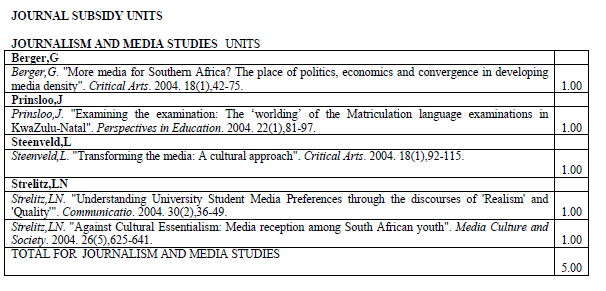 